ПОСТАНОВЛЕНИЕ ШУÖМО внесении изменений в постановление администрации муниципального района «Печора» от 22 ноября 2019 года  № 1488  1. Внести в постановление муниципального района «Печора» от 22 ноября 2019 года  № 1488  «Об утверждении реестра мест (площадок) накопления твердых коммунальных отходов на территории муниципального образования муниципального района «Печора»  следующие изменения:1.1. Пункты 1.11; 1.14 постановления муниципального района «Печора» от 30.12.2020 №1362 «О внесении изменений в постановление администрации муниципального района «Печора» от 22 ноября 2019 года  № 1488» исключить. 1.2. Пункты 1.23; 1.33 постановления муниципального района «Печора» от 02.12.2020 №1193/1 «О внесении изменений в постановление администрации муниципального района «Печора» от 22 ноября 2019 года  № 1488» исключить.2. Настоящее постановление вступает в силу со дня его подписания, действует с 11 января 2021 года и подлежит размещению на официальном сайте муниципального района «Печора».Глава муниципального района -                                                                руководитель администрации                                                                    В.А. СеровАДМИНИСТРАЦИЯ МУНИЦИПАЛЬНОГО РАЙОНА  «ПЕЧОРА»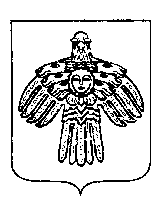 «ПЕЧОРА» МУНИЦИПАЛЬНÖЙ РАЙОНСА АДМИНИСТРАЦИЯ« 26 »    января 2021 г. г. Печора  Республика Коми                       № 43